Publicado en Gipuzkoa el 08/05/2024 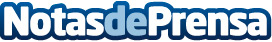 El COEGI organiza mañana el acto central del Día Internacional de la EnfermeraEl salón de plenos del Ayuntamiento de Donostia acogerá a partir de las 17:00 horas el acto organizado por el Colegio Oficial de la Enfermería para celebrar el Día internacional de la profesión que se conmemora este domingo, 12 de mayoDatos de contacto:COLEGIO ENFERMERÍA GIPUZKOA ComunicaciónCOLEGIO ENFERMERÍA GIPUZKOA Comunicación943223750Nota de prensa publicada en: https://www.notasdeprensa.es/el-coegi-organiza-manana-el-acto-central-del Categorias: Medicina País Vasco Eventos Servicios médicos http://www.notasdeprensa.es